Superintendent’s Memo #037-20
COMMONWEALTH of VIRGINIA 
Department of Education
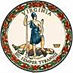 DATE:	February 14, 2020TO: 	Division SuperintendentsFROM: 	James F. Lane, Ed.D., Superintendent of Public InstructionSUBJECT: 	February is Financial Aid Awareness MonthFebruary is Financial Aid Awareness Month (FAAM). Thousands of students rely on financial aid to help pay for college, but many do not know how to start the often daunting process. During February, the State Council of Higher Education for Virginia (SCHEV) provides guidance through outreach and a social media campaign to help students navigate their way through the financial aid process.SCHEV’s Financial Aid webpage has resources for divisions including infographics and images that can be shared via social media outlets (if sharing via Twitter please use hashtag #FinAidFeb). We encourage you to share this information with families, administrators, and school counselors. 
You can also follow SCHEV on twitter at @SCHEVnews. For more information, please contact Erin McGrath by email at Erinmcgrath@schev.edu, or by telephone at (804) 225-4299, or Laura Osberger by email at Lauraosberger@schev.edu, or by telephone at (804) 786-2323. JFL/SB/rge